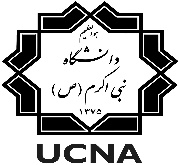 ترم بندی رشته مهندسی انرژی تا سال 99نیمسال اول                                                                              نیمسال دومنیمسال سوم                                                                                    نیمسال چهارمدرکل تعداد 142 واحدتعداد واحد لازم دروس عمومی : 24       تعداد واحد لازم دروس پایه: 35           تعداد واحد لازم دروس اصلی: 63تعداد واحد لازم دروس تخصصی انتخابی: 16       تعداد واحد لازم پروژه، کارآموزی: 4دروس عمومی: فارسی عمومی-زبان عمومی-تربیت بدنی-ورزش1-دانش خانواده و جمعیت-اندیشه اسلامی1-اندیشه اسلامی2-آئین زندگی-قانون اساسی-تاریخ فرهنگ و تمدن-تفسیر موضوعی-روخوانی قران-دفاع مقدستوجه: حداکثر تعداد واحد های انتخابی در هر نیمسال تحصیلی 20 واحد می باشد،درصورت مشروطی تعداد واحد انتخابی به 12 واحد کاهش خواهد یافت.دانشجویان درهیچ شرایطی مجاز به انتخاب کمتر از 12 واحد نمی باشند درصورت انتخاب کمتر حتماً به واحد آموزش مراجعه نماید.دروس عملی در ایام حذف و اضافه قابل حذف نیستند.دروس عملی قابل حذف اضطراری  نیستند.دانشجو در زمان انتخاب واحد ملزم به رعایت پیشنیاز دروس می باشد.ادامه ترم بندی رشته مهندسی انرژی تا سال 99نیمسال پنجم                                                                                         نیمسال ششمنیمسال هفتم                                                                                           نیمسال هشتمکد دروسنام درستعداد  واحدتعداد  واحدنوع درسپیشنیازهمنیازکد دروسنام درستعداد واحدتعداد واحدنوع درسپیشنیازهمنیازکد دروسنام درسنعنوع درسپیشنیازهمنیازکد دروسنام درسنعنوع درسپیشنیازهمنیاز25100001رياضي عمومی 130پايه--25100004رياضي عمومی 230پايهرياضي عمومی 1-25100002فيزيك  130پايه--25100005فيزيك  230پايهفيزيك  1-25100007شيمي عمومي30پايه--25100003آز فيزيك 101پايهفيزيك  1-25200024نقشه كشي صنعتي11اصلی--25100008آز شیمی عمومی01پايهشیمی عمومی 1 -25200024نقشه كشي صنعتي11اصلی--25200001استاتیک30اصلیفيزيك  1 و ریاضی 125100013مبانی اقتصاد30پايه--25100009معادلات ديفرانسيل30پایهریاضی عمومی 1-دروس عمومی44عمومی---دروس عمومی44عمومی--جمعجمع1818جمعجمع1818کد دروسنام درستعداد  واحدتعداد  واحدنوع درسپیشنیازهمنیازکد دروسنام درستعداد واحدتعداد واحدنوع درسپیشنیازهمنیازکد دروسنام درسنعنوع درسپیشنیازهمنیازکد دروسنام درسنعنوع درسپیشنیازهمنیاز25100012آمار و احتمالات مهندسی30پایهریاضی عمومی 1-25200012ریاضی مهندسی 30اصلیریاضی2و معادلات دیغرانسیل-2520011مقاومت مصالح و علم مواد30اصلیاستاتيک  و شیمی عمومی-25200003ترموديناميك مهندسی 230اصلیترمودینامیک مهندسی 1-مکانیک سیالات-25200004مکانیک سیالات30اصلیاستاتیک و معادلات دیفرانسیل-25100010مبانی برنامه سازی كامپيوتر30پايهرياضي عمومی 1-25200008سیستم های انرژی الکتریکی 130اصلیفیریک2و ریاضی2-25200009سیستم های انرژی الکتریکی 230اصلیسیستم های انرژی الکتریکی 1-25100006آز فيزيك 201پايهفيزيك 2-25100014اقتصادسنجی30پايهمبانی اقتصاد-25200002ترموديناميك مهندسی 130اصلیمعادلات دیفرانسیل وفیزیک1--دروس عمومی22---دروس عمومی22عمومی---دروس عمومی22--جمعجمع1818جمعجمع1717کد دروسنام درستعداد  واحدتعداد  واحدنوعدرسپیشنیازهمنیازکد دروسنام درستعداد واحدتعداد واحدنوع درسپیشنیازهمنیازکد دروسنام درسنعنوعدرسپیشنیازهمنیازکد دروسنام درسنعنوع درسپیشنیازهمنیاز25100011محاسبات عددی20پایهمبانی برنامه سازی کامپیوتر-25200018تبدیل انرژی30اصلیترمودینامیک مهندسی 2-25200005آز-مکانیک سیالات01اصلیمگانیک سیالات-25200019مبانی انتگراسیون فرآیند30اصلیترمودینامیک مهندسی 2و مکانیک سیالت وانتقال حرارت-25200010آز- سیستم های انرژی  الکتریکی01اصلیسیستم های انرژی  الکتریکی1-25200017مبانی انرژی های تجدید پذیر30اصلیمبانی تحلیل سیستم های انرژی-25200006انتقال حرارت30اصلیترمودینامیک مهندسی 1مکانیک سیالات25200025زبان تخصصی20اصلیزبان عمومی-25200013کنترل30اصلیفیزیک2و ریاضی2-25200007آز- انتقال حرارت01اصلیانتقال حرارت-25200013کنترل30اصلیفیزیک2و ریاضی2-25200014آز -کنترل01اصلیکنترل-25200015مبانی تحلیل سیستم های انرژی30اصلیترمودینامیک مهندسی 2-25200016برنامه ریزی ریاضی30اصلیریاضی مهندسی--دروس عمومی44عمومی---دروس عمومی33عمومی--جمعجمع1717جمعجمع1919کد دروسنام درستعداد  واحدتعداد  واحدنوع درسپیشنیازهمنیازکد دروسنام درستعداد واحدتعداد واحدنوع درسپیشنیازهمنیازکد دروسنام درسنعنوع درسپیشنیازهمنیازکد دروسنام درسنعنوع درسپیشنیازهمنیاز25200020ممیزی انرژی30اصلیمبانی تحلیل سیستم های انرژی-25200023آز- ممیزی انرژی01اصلیممیزی انرژی-25200021آثار زیست محیطی انرژی30اصلیمبانی تحلیل سیستم های انرژی-25400010سیستم های تولید همزمان30تخصصی انتخابیمبانی تحلیل سیستم های انرژی-25200022اقتصاد انرژی30اصلیمبانی تحلیل سیستم های انرژی-25400009اصول کار نیرو گاه های حرارتی30تخصصی انتخابیمبانی تحلیل سیستم های انرژی-25400005اصول کار نیرو گاه های آبی30تخصصی انتخابیتبدیل انرژی-25400013مقدمه ای بر تحلیل اکسرژی30تخصصی انتخابیمبانی تحلیل سیستم های انرژی-25400001انرژی خورشیدی30تخصصی انتخابیتبدیل انرژی25200026کارآموزی01اصلیترم آخر25400001انرژی خورشیدی30تخصصی انتخابیتبدیل انرژی25200027پروژه 03اصلیترم آخر-دروس عمومی33عمومی--25400015آزسیستم های خورشیدی01تخصصی انتخابیانرژی  خورشید-دروس عمومی33عمومی---دروس عمومی22عمومی-جمعجمع1818جمعجمع1717